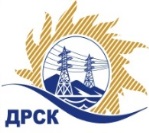 Акционерное Общество«Дальневосточная распределительная сетевая  компания»ПРОТОКОЛ ПЕРЕТОРЖКИСпособ и предмет закупки: открытый запрос предложений на право заключения договора: Кадастровые работы по земельным участкам и  ОКС расположенным на территории Бурейского района Амурской области.Плановая стоимость закупки:  2 315 000.00 рублей без учета НДС (2 731 700.00 руб. с учетом НДС). Закупка 218.1 р. 10 ГКПЗ 2018ПРИСУТСТВОВАЛИ: члены постоянно действующей Закупочной комиссии 1-го уровня АО «ДРСК». ВОПРОСЫ ЗАСЕДАНИЯ ЗАКУПОЧНОЙ КОМИССИИ:В адрес Организатора закупки поступило не поступило ни одной заявки на участие в  процедуре переторжки на участие в переторжке, конверты с которыми были размещены в электронном виде на сайте Единой электронной торговой площадки (АО «ЕЭТП»), по адресу в сети «Интернет»: https://rushydro.roseltorg.ru.Вскрытие конвертов было осуществлено в электронном сейфе Организатора закупки на ЕЭТП, в сети «Интернет»: https://rushydro.roseltorg.ru автоматически.Дата и время начала процедуры вскрытия конвертов с заявками на участие в переторжке: в 10:00 часов благовещенского времени 22.12.2017 Место проведения процедуры вскрытия конвертов с заявками на участие в процедуре переторжки: Единая электронная торговая площадка, в сети «Интернет»: https://rushydro.roseltorg.ruСекретарь Закупочной комиссии 1 уровня  АО «ДРСК»                       							М.Г. ЕлисееваКоврижкина Е.Ю.Тел. 397-208№ 117/ПрУ-Пг. Благовещенск21 декабря  2017 г.№п/пНаименование Участника закупки и место нахожденияЦена заявки до переторжки, руб. без НДС.Цена заявки после переторжки без НДС, руб.1ООО «ПРЕФЕКТ»г. Благовещенск, ул. Красноармейская, 1242 309 361,00не поступила2ООО «Землемер»г. Благовещенск, ул. Забурхановская, 962 315 000,00не поступила3ООО «Амурземпроект»с. Усть-Ивановка, ул. Ленина, 75/12 315 000,00не поступила